Title of the Paper (Title in 14-point Times New Roman Bold)Author1, Author2, Author3Affiliation informationAddressE-mail: author1@xxx.yy, author2@zzz.uuu.edu, author3@hhh.com Abstract (10-point Times New Roman bold, centred)Each article must include an abstract of 150 to 200 words in Times 9 pt with interlinear spacing of 10 pt. The heading Abstract should be centred, font Times 10 bold. This short abstract will also be used for printing a Booklet of Abstracts containing the abstracts of all papers presented at the Conference.Keywords: PaperEach manuscript should be submitted on white A4 paper. The fully justified text should be formatted in two parallel columns, each 8.25 cm wide, and separated by a space of 0.63 cm. Left, right, and bottom margins should be 1.9 cm. and the top margin 2.5 cm. The font for the main body of the text should be Times 10 pt with interlinear spacing of 12 pt. General instructionsThe paper must be submitted in unprotected PDF and DOC files. Do not print the page number.Page numberingPlease do not include page numbers in your article. The definitive page numbering of articles published in the proceedings will be decided by the organizing committee of the GSCP.Headings/Level 1 HeadingsHeadings should be capitalised in the same way as the main title, and centred within the column. The font used is Times 12 bold. There should also be a space of 12 pt between the title and the preceding section, and a space of 3 pt between the title and the text following it.4.1	Level Headings 2The format for level 2 headings is basically the same as for level 1 Headings. However, the font is Times 11, and the heading is justified to the left of the column. 4.1.1.	Level Headings 3The format for level 3 headings is the same as for level 2 headings, except that the font is Times 10, and there should be no space left between the heading and the text.References in the textAll references within the text should be placed in parentheses containing the author's surname followed by a comma before the date of publication (Martin, 1990). If the sentence already includes the author's name, then it is only necessary to put the date in parentheses: Martin (1990). When several authors are cited, those references should be separated with a semicolon: (Martin, 1990; Castor & Pollux, 1992). When the reference has more than three authors, only cite the name of the first author followed by et al. Figures & TablesFigures All figures should be centred and clearly distinguishable. They should never be drawn by hand, and the lines must be very dark in order to ensure a high-quality printed version. Figures should be numbered in the text, and have a caption in Times 10 pt underneath. A space must be left between each figure and its respective caption. Example: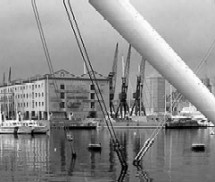 Figure 1: Caption Figure and caption should always appear together on the same page. Large figures can be centred, using a full page.TablesThe instructions for tables are the same as for figures (see previous section).Example: Table 1: Caption.FootnotesFootnotes are indicated within the text by a number in superscript. CopyrightsThe GSCP 2012 Conference Proceeding will be published online, probably by Firenze University Press. It will be possible to link audio and video files to the paper.ConclusionYour submission of a finalized contribution for inclusion in the GSCP proceedings automatically assigns the above-mentioned copyright to the publisher.AcknowledgementsPlace all acknowledgements (including those concerning research grants and funding) in a separate section at the end of the article. ReferencesBibliographical references should be listed in alphabetical order at the end of the article. The title of the section, "References", should be a level 1 heading. The first line of each bibliographical reference should be justified to the left of the column, and the rest of the entry should be indented by 0.35 cm. The following examples (of fictitious references) illustrate the basic format required for articles in conference proceedings, books, journal articles, Ph.D. theses, and chapters of books respectively: Castor, A.,  Pollux, L.E. (1992). The use of user modelling to guide inference and learning. Applied Intelligence, 2(1), pp. 37--53.Chercheur, J.L. (1994). Case-Based Reasoning. : Morgan Kaufman Publishers. Grandchercheur, L.B. (1983). Vers une modélisation cognitive de l'être et du néant. In S.G Paris, G.M. Olson, & H.W. Stevenson (Eds.), Fondement des Sciences Cognitives. Hillsdale, NJ: Lawrence Erlbaum Associates, pp. 6--38.Martin, L.E. (1990). Knowledge Extraction. In Proceedings of the Twelfth Annual Conference of the Cognitive Science Society. :  Erlbaum Associates, pp. 252--262. Superman, S;-Batman, B ; Catwoman, C. and Spiderman, S. (2000) Superheroes experiences with books. Gotham City: The Phantom Editors Associates. Zavatta, A. (1992). Un Générateur d'Insultes s'intégrant dans un Système de Dialogue Humain-Machine. Thèse de Doctorat en Informatique. Université Paris-sud, Centre d'Orsay.Level Tools Morphology Pitrat Analyser Syntax LFG Analyser (C-Structure) Semantics LFG F-Structures + Sowa's Conceptual Graphs 